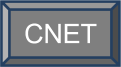 Chest Neuroendocrine TumorRegistryUser ManualVersion 1.0IntroductionPrefaceThis document is the user manual for the Chest Neuroendocrine Tumor Registry (CNET). It was developed by the 1st Department of Internal Medicine, Division Endocrinology and Metabolism, University of Pécs, Medical School, Hungary.CNET allows participants to collect data about chest neuroendocrine tumor screening procedures, including patients’ demographic information, medical history and risk factors, procedure indications, and follow-up information. Data security
During upload, increased attention should be given to the security of personal data, with special regards to the covering and deletion of personal data (name, date of birth, social security number, etc.) found in the headers, footers, and other parts of attached documents, diagnostic reports, final reports, radiograms, and other images and documents. The filtering of incidental mistakes stemming from the abovementioned issue is also essential during monitoring (2nd, 3rd, and 4th check-marks).How to use this manualWe describe the procedure step by step. All CNET data are captured in six CNET forms (you can see the details below):Form A – Admission formForm B – Visit formForm C – Chemotherapy formForm D – Radiotherapy formForm E – Immunological therapy formForm F – Surgery formCNET Data Submission Methods:An online data form is available for direct data entry.A printable form is also available for download to assist you with your internal workflow. However, data collected on printable forms must be submitted to the CNET system.Register New ExamRegister a new exam by clicking on Forms in the CNET folder.A new exam should be created for either a baseline or annual screening. If a patient is receiving a screening exam for the first time, submit the exam as an A form, otherwise, if the patient is returning for a second or subsequent screening, submit the exam as a B form.Any additional interim visits such as chemotherapy, radiotherapy, immunological therapy or surgery occurring during the screening should not be submitted as a new exam. Rather, the interim visit data should be registered on the C, D, E or F form.Note: The forms cannot be submitted to the registry, using the Finalize button, unless all fields marked with an asterisk (*) are filled. However, the form’s data can be retained and completed later using the Save draft button. There is an automatically saving method too (in every thirty seconds), if it’s needed you can select the previous states from a list. You can cancel the data entry with the Cancel button, but in this case all data will be lost.Form APatients personal detailsDetails from the medical historyRisk factorsFollow the additional instructions. In every case select the appropriate response. Complaints, symptomsIn every case select the appropriate response. Use the Appendix B for grading. If you can’t find the symptoms in the table, the physician has to decide the degree of the severity (G1: mild, G2: moderate, G3: severe, G4: life-threatening, G5: death). NG means not gradable. Other (NG), please, specify must be 2 to 45 characters. At least one character must be from the characters “A-Z”, “a-z”.Admission details and stateLaboratory parameters on admissionEnter the parameters’ amounts. Use only digits. Select the appropriate unit from the list.Genetic testingSelect the appropriate response. Description must be 2 to 200 characters. At least one character must be from the characters “A-Z”, “a-z”.Imaging examinations, diagnostic tests on admission, 
staging of chest neuroendocrine tumor and histologyFor TNM staging use the Appendix A.Other complicationsSelect the appropriate response.TherapyThere are 4 forms that you can use.Form C: Chemotherapy FormForm D: Radiotherapy FormForm E: Immunological therapy FormForm F: Surgery FormJump to the section 4 OTHER FORMS.Quality of Life questionnaireSelect the appropriate response.Fill out the form following the additional instructions. In every case choose the most appropriate answer.If it’s needed you can add new line of pain relief medication.OutcomeSelect the appropriate response. Comments, notesA short summary, if necessary of how the patient got to medical care, diagnosis, most important facts and events of the hospitalization, what happened with the patient after the hospitalization, any recommended control examinations, surgery etc.Form BPatient personal detailsSignificant changes in the medical history since the last visitSelect the appropriate response.Complaints, symptomsSelect the appropriate response.Current details and stateCurrent laboratory parametersEnter the parameters’ amounts. Use only digits. Select the appropriate unit from the list. If it wasn’t measured then type zero to the amount.Genetic testingSelect the appropriate response. Description must be 2 to 200 characters. At least one character must be from the characters “A-Z”, “a-z”.Any changes in imaging examinations, diagnostic tests, 
staging of chest neuroendocrine tumor and histologySelect the appropriate response. For TNM staging use the Appendix A.Other complicationsSelect the appropriate response.Any changes in the therapySelect the appropriate response.There are 4 forms that you can use.Form C: Chemotherapy FormForm D: Radiotherapy FormForm E: Immunological therapy FormForm F: Surgery FormJump to the section 4 OTHER FORMS.Quality of Life questionnaireSelect the appropriate response.Fill out the form following the additional instructions. In every case choose the most appropriate answer.If it’s needed you can add new line of pain relief medication.OutcomeSelect the appropriate response. Comments, notesA short summary, if necessary of how the patient got to medical care, diagnosis, most important facts and events of the hospitalization, what happened with the patient after the hospitalization, any recommended control examinations, surgery etc.Other FormsForm CPatients personal detailsChemotherapyForm DPatients personal detailsRadiotherapySelect all that apply. In the following questions select the appropriate response.Form EPatients personal detailsImmunological therapyForm FPatients personal detailsSurgerySelect the appropriate response.Appendix AFor the TNM staging please download the file Appendix A from the CNET Supplementary material folder.https://tm-centre.org/en/registries/supplementary-material/The staging system described above is the most recent version of the AJCC system, effective as of January 2018.Appendix BFor symptom and side effect severity grading please download the file Appendix B from the CNET Supplementary material folder.https://tm-centre.org/en/registries/supplementary-material/Insurance numberIn Hungary patient’s insurance number must be in the format NNN-NNN-NNN, where N is a digit; all 9 digits are required. Other countries can use their own format.NameFirst name, then last name. First and last names must be 2 to 45 characters. At least one character must be from the characters “A-Z”, “a-z”. Date of birthEnter the patient’s date of birth in yyyy/mm/dd format.GenderSelect the patient’s gender.RaceSelect the patient’s race, as identified by the patient.Date of diagnosesEnter the patient’s date of diagnosis in yyyy/mm/dd format.Age at diagnosisUse only digits, years are required.Last day of treatmentEnter the date in yyyy/mm/dd format.Date of interviewEnter the date in yyyy/mm/dd format.SmokingSelect the appropriate response. Use only digits for the amount and years.Drug abuseSelect the appropriate response. Use only digits for the years. Type must be 2 to 45 characters. At least one character must be from the characters “A-Z”, “a-z”.Alcohol consumptionSelect the appropriate response. Use only digits for the amount and years.Other comorbidities listed on patient record that may limit life expectancySelect all that apply.Cancer related historySelect all that apply.Special dietSelect all that apply.Malignant disease among first degree relative(s)Select all that apply. Other cancer must be 2 to 45 characters. At least one character must be from the characters “A-Z”, “a-z”.OtherOther must be 2 to 45 characters. At least one character must be from the characters “A-Z”, “a-z”.Weight lossSelect the appropriate response. Use only digits.Blood pressureEnter patient’s blood pressure in millimeter of mercury.Heart rateEnter patient’s heart rate.Body weightEnter patient’s weight in kilograms.Body heightEnter patient’s height in centimeters.Respiratory rateEnter patient’s respiratory rate.Body temperatureEnter patient’s axiliar temperature in C°.Oxygen saturationEnter patient’s oxygen saturation in %.Previous O2 therapySelect the appropriate response.ECOG Performance StatusUse only one digit from the characters „0-5”. Use the attached table.Measuring condition of blood gas parametersSelect the appropriate response.Tumor marker or hormonal abnormalitiesSelect the appropriate response. In the following table select all that apply. Enter the parameters’ amounts. Use only digits. Select the appropriate unit from the list.T StatusSelect the appropriate response.N StatusSelect the appropriate response.M StatusSelect the appropriate response.Chest X-raySelect the appropriate response.Computed TomographySelect the appropriate response.Other investigations affecting TNM stagingSelect the appropriate response. In the following list select all that apply. Other must be 2 to 45 characters. At least one character must be from the characters “A-Z”, “a-z”.Histology/CytologySelect the appropriate response. Other must be 2 to 45 characters. At least one character must be from the characters “A-Z”, “a-z”. Enter the Ki67 index in %.If it’s needed you can add new Histology/Cytology line.Pleural effusionSelect the appropriate response in all cases.Bronchial obstructionSelect the appropriate response.Vena Cava Superior obstructionSelect the appropriate response.Paraneoplastic syndromeSelect the appropriate response. In the following list select all that apply.Intensive careSelect the appropriate response.  In the following list select all that apply. Other must be 2 to 45 characters. At least one character must be from the characters “A-Z”, “a-z”.43. Did you take any pain relief medicationSelect the appropriate response.How much did it helpChoose the most appropriate answer.Active substanceEnter the name. The name must be 2 to 45 characters. At least one character must be from the characters “A-Z”, “a-z”.Highest/lowest doseEnter the amount, use only digits. Select the appropriate unit from the list.If fluid, concentrationEnter the amount and the unit.How many times per dayEnter the amount, use only digits.Method of administrationSelect the appropriate response.The exact time of deathEnter the patient’s date of death in yyyy/mm/dd; and the time in hh/mm format.Insurance numberPatient’s insurance number must be in the format NNN-NNN-NNN, where N is a digit; all 9 digits are required.NameFirst name, then last name. First and last names must be 2 to 45 characters. At least one character must be from the characters “A-Z”, “a-z”. Date of birthEnter the patient’s date of birth in yyyy/mm/dd format.Previous comorbidities that may limit life expectancySelect the appropriate response, then select the degree from the list.New comorbidities that may limit life expectancySelect the appropriate response, then select all that apply. Other, please specify must be 2 to 45 characters. At least one character must be from the characters “A-Z”, “a-z”.Special dietSelect the appropriate response, then select all that apply. Other, please specify must be 2 to 45 characters. At least one character must be from the characters “A-Z”, “a-z”.Malignant disease among first degree relative(s)Select the appropriate response, then select all that apply. Other cancer and organ must be 2 to 45 characters. At least one character must be from the characters “A-Z”, “a-z”. Previous complaints, symptomsSelect the appropriate response, then select the degree from the list.New complaints, symptomsIn every case select the appropriate response.Weight lossSelect the appropriate response. Use only digits.Blood pressureEnter patient’s blood pressure in millimeter of mercury.Heart rateEnter patient’s heart rate.Body weightEnter patient’s weight in kilograms.Body heightEnter patient’s height in centimeters.Respiratory rateEnter patient’s respiratory rate.Body temperatureEnter patient’s axiliar temperature in C°.Oxygen saturationEnter patient’s oxygen saturation in %.Previous O2 therapySelect the appropriate response.ECOG Performance StatusUse only one digit from the characters „0-5”. Use the attached table.Measuring condition of blood gas parametersSelect the appropriate response.Tumor marker or hormonal abnormalitiesSelect the appropriate response. In the following table select all that apply. Enter the parameters’ amounts. Use only digits. Select the appropriate unit from the list.T StatusSelect the appropriate response.N StatusSelect the appropriate response.M StatusSelect the appropriate response.Chest X-raySelect the appropriate response.Computed TomographySelect the appropriate response.Other investigations affecting TNM stagingSelect the appropriate response. In the following list select all that apply. Other must be 2 to 45 characters. At least one character must be from the characters “A-Z”, “a-z”.Histology/CytologySelect the appropriate response. Other must be 2 to 45 characters. At least one character must be from the characters “A-Z”, “a-z”. Enter the Ki67 index in %.If it’s needed you can add new Histology/Cytology line.Previous complicationsSelect the appropriate response, then select the degree from the list.New complicationsSelect the appropriate response.Pleural effusionSelect the appropriate response in all cases.Bronchial obstructionSelect the appropriate response.Vena Cava Superior obstructionSelect the appropriate response.Paraneoplastic syndromeSelect the appropriate response. In the following list select all that apply.Intensive careSelect the appropriate response.  In the following list select all that apply. Other must be 2 to 45 characters. At least one character must be from the characters “A-Z”, “a-z”.43. Did you take any pain relief medicationSelect the appropriate response.How much did it helpChoose the most appropriate answer.Active substanceEnter the name. The name must be 2 to 45 characters. At least one character must be from the characters “A-Z”, “a-z”.Highest/lowest doseEnter the amount, use only digits. Select the appropriate unit from the list.If fluid, concentrationEnter the amount and the unit.How many times per dayEnter the amount, use only digits.Method of administrationSelect the appropriate response.The exact time of deathEnter the patient’s date of death in yyyy/mm/dd; and the time in hh/mm format.Insurance numberPatient’s insurance number must be in the format NNN-NNN-NNN, where N is a digit; all 9 digits are required.NameFirst name, then last name. First and last names must be 2 to 45 characters. At least one character must be from the characters “A-Z”, “a-z”. Date of birthEnter the patient’s date of birth in yyyy/mm/dd format.Onset dateEnter the date in yyyy/mm/dd format.ProtocolSelect the appropriate response.Change in or addition to the Protocol aboveSelect the appropriate response. Active substanceSelect all that apply. Enter dose in mg/m2 or other and enter the unit.Side effectsSelect all that apply. Use the Appendix B for grading. NG means not gradable. Other (NG), please, specify must be 2 to 45 characters. At least one character must be from the characters “A-Z”, “a-z”.Concomitant radiotherapySelect the appropriate response. If the answer is yes fill out the Form D.Insurance numberPatient’s insurance number must be in the format NNN-NNN-NNN, where N is a digit; all 9 digits are required.NameFirst name, then last name. First and last names must be 2 to 45 characters. At least one character must be from the characters “A-Z”, “a-z”. Date of birthEnter the patient’s date of birth in yyyy/mm/dd format.DateEnter the date in yyyy/mm/dd format.DoseEnter the amount, then select the unit from the list.Concomitant chemotherapySelect the appropriate response. If the answer is yes fill out the Form C.Insurance numberPatient’s insurance number must be in the format NNN-NNN-NNN, where N is a digit; all 9 digits are required.NameFirst name, then last name. First and last names must be 2 to 45 characters. At least one character must be from the characters “A-Z”, “a-z”. Date of birthEnter the patient’s date of birth in yyyy/mm/dd format.DateEnter the date in yyyy/mm/dd format.CycleSelect the number of cycle from the list.TypeSelect the appropriate response. Other must be 2 to 45 characters. At least one character must be from the characters “A-Z”, “a-z”.Side effectsSelect all that apply. In the following questions select the appropriate response. In the case of skin symptoms other must be 2 to 45 characters. At least one character must be from the characters “A-Z”, “a-z”. Use the Appendix B for grading. NG means not gradable. Other (NG), please, specify must be 2 to 45 characters. At least one character must be from the characters “A-Z”, “a-z”.Insurance numberPatient’s insurance number must be in the format NNN-NNN-NNN, where N is a digit; all 9 digits are required.NameFirst name, then last name. First and last names must be 2 to 45 characters. At least one character must be from the characters “A-Z”, “a-z”. Date of birthEnter the patient’s date of birth in yyyy/mm/dd format.